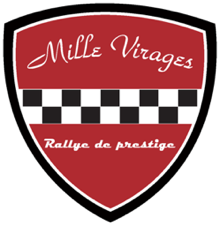 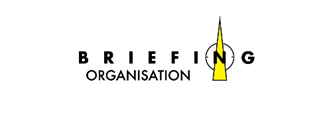 RALLYE 1000 VIRAGES – du 27 au 30 septembre 2017BULLETIN D’INSCRIPTIONCoordonnées :Voiture :       				   Régulièrement assurée et en ordre de contrôle technique et d’immatriculationMarque : 		Modèle : 	Année de fabrication : 	Plaque d’immatriculation : 	Type de chambre souhaitée :☐ 1 chambre DOUBLE à grand lit        ☐ 1 chambre TWINEngagement et droit d’inscription :Je souhaite m’inscrire au « Rallye 1000 Virages » du 27 au 30 septembre 2017 et désire engager :……  voiture, pilote compris au prix de 3.780 euros HTVA pour une voiture (2 personnes).Modalités de paiement : Un acompte de 50 % devra être versé pour confirmer l’inscription en faveur de : TRY COMPANY SPRL – ING BANK -  IBAN : BE54 3101 9373 9297 -  SWIFT (BIC) : BBRUBEBB. Solde à payer sur présentation de facture pour le 15 août 2017.Annulation : L’annulation de son engagement par un participant qui aura dûment notifié celle-ci à l’organisation entraîne le versement des frais d’annulation suivants :  - Jusqu’au 27 juin 2017 : 500 euros HTVA (frais de dossier & de réservation),                   - Du 28 juin au 15 août 2017 : 50 % du montant total du droit d’engagement,                   - Au-delà du 15 août 2017, l’intégralité du droit d’engagement.Coordonnées de facturation (si nécessaire) :	Société : …………………………………………………………………………………………………………………………………………………………………………………………….	Rue et N° : ………………………………………………………………………………………………………………………………………………………………………………………….CP et ville : …………………………………………………………………………………………………………………………………………………………………………………………TVA : …………………………………………………………………………………………………………………………………………………………………………………………………..Règlement :L’organisateur se réserve le droit de modifier l’itinéraire et de prendre, à n’importe quel moment toute disposition d’urgence pour le meilleur déroulement de la randonnée. L’organisateur se réserve le droit d’admettre et d’exclure du rallye tout participant qui ne se conformerait pas au code de la route où dont le comportement serait de nature à nuire à l’image de marque de cette randonnée. Chaque participant reste responsable de ses propres objets et de sa voiture. En aucun cas, la responsabilité de l’organisateur ne pourra être mise en cause à l’occasion de vols, pertes, incendie, dégâts, actes de vandalisme et accident. La loi sur la tolérance de l’alcool au volant est sévère : l’organisateur ne pourra être tenu responsable en cas d’excès et de leurs conséquences. Le signataire du présent bulletin d’inscription dégage l’organisateur de toute responsabilité découlant de sa participation au Rallye 1000 Virages. Il déclare que l’état de son véhicule et les assurances qui le couvrent sont conformes à la législation et aux règlements en vigueur.				              Signature (précédée de la mention « lu et approuvé »)Contact participants : Carbon12011 – Vincianne Proveur - +32 476 444742 – proveur@carbon12011.comPiloteCopiloteNom : Nom : //Prénom : Prénom : //Adresse :Adresse : //Téléphone :Téléphone : //Email :Email : //